Table S1 Reporting frequencies of ICIs-associated (total and common) endocrine events in male compared with female** In Table S1, N: number of total records; a: the number of records with endocrine AEs reported for ICIs; b: the number of records with any other AEs reported for ICIs; c: the number of records with any endocrine AEs for other drugs; d: the number of records reported other AEs for other drugs. ROR025: the lower end of the 95% confidence interval of ROR. ROR975: the upper end of the 95% confidence interval of ROR. ROR025 exceeds 1 was deemed significant difference. 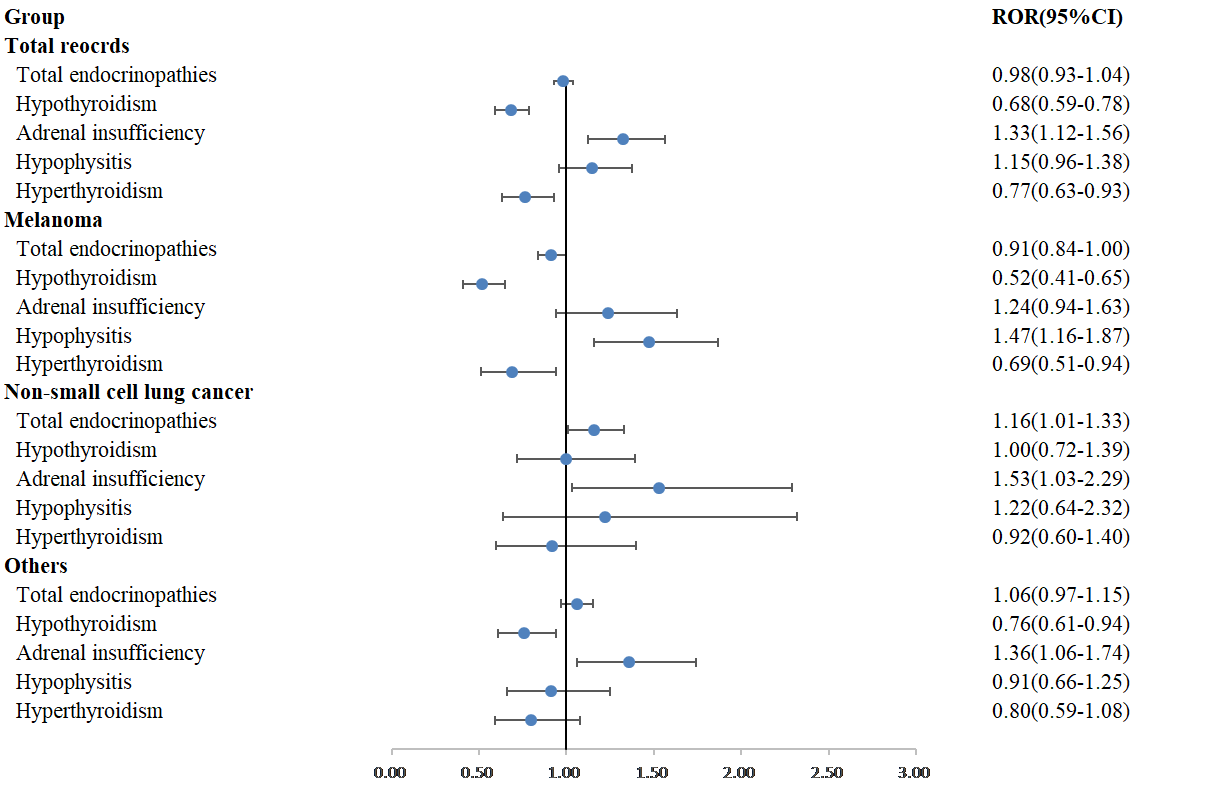 Figure S1 Comparisons of ICIs-related endocrine events (total and common) between male and female.Table S2 Disproportionality analysis results for ICI monotherapy strategies and endocrine complications**In Table S2, PT: preferred term; a: the number of records with endocrine AEs reported for ICIs; b: the number of records with any other AEs reported for ICIs; c: the number of records with any endocrine AEs for other drugs; d: the number of records reported other AEs for other drugs. IC025: the lower end of the 95% confidence interval of IC. IC975: the upper end of the 95% confidence interval of IC. IC025 greater than 0 was deemed a signal. ROR025: the lower end of the 95% confidence interval of ROR. ROR975: the upper end of the 95% confidence interval of ROR.ROR025 exceeds 1 was deemed a signal. Bold text denotes a significant signal. Only PTs with at least 3 records were listed.Table S3 Disproportionality analysis results for ICI combination therapy strategies and endocrine complications** In Table S3, PT: preferred term; a: the number of records with endocrine AEs reported for ICIs; b: the number of records with any other AEs reported for ICIs; c: the number of records with any endocrine AEs for other drugs; d: the number of records reported other AEs for other drugs. IC025: the lower end of the 95% confidence interval of IC. IC975: the upper end of the 95% confidence interval of IC. IC025 greater than 0 was deemed a signal. ROR025: the lower end of the 95% confidence interval of ROR. ROR975: the upper end of the 95% confidence interval of IC. ROR025 exceeds 1 was deemed a signal. Bold text denotes a significant signal. Bold text denotes a significant signal. Only PTs with at least 3 records were listed. Table S4 PTs related to endocrine AEs after receiving ICIs in FAERS 2014 Q1-2019Q1, by descending frequency**In Table S4, PTs: preferred terms (PTs); FAERS: FDA Adverse Event Reporting System; Q1: first quarter. abcdRORROR025ROR975Total(N=29294335)3428691802095415500.980.931.04Hypothyroidism42572183374432710.680.590.78Adrenal insufficiency44772161203434421.331.121.56Hypophysitis33672272176434691.150.961.38Hyperthyroidism24172367189434560.770.630.93Melanoma (N=136963)123515238950106940.910.841.00Hypothyroidism12416349169114750.520.410.65Adrenal Insufficiency1381633579115651.240.941.63Hypophysitis21016263101115431.471.161.87Hyperthyroidism791639481115630.690.510.94Non-small cell lung cancer (N=190307)7061471029671291.161.011.33Hypothyroidism108153085273731.000.721.39Adrenal Insufficiency102153143273931.531.032.29Hypophysitis33153831374121.220.642.32Hyperthyroidism63153533373920.920.601.40Other indications (N=28967065)148739232849237271.060.971.15Hypothyroidism19340526153244230.760.610.94Adrenal Insufficiency2074051292244841.361.061.74Hypophysitis934062662245140.910.661.25Hyperthyroidism994062075245010.800.591.08DrugPTabcdICIC025IC975RORROR025ROR975NivolumabHypothyroidism4665699711260292256134.311 4.158 4.464 20.771 18.926 22.795 Adrenal insufficiency222572413965292329084.674 4.452 4.897 26.924 23.514 30.829 Hyperthyroidism167572966434292304393.639 3.382 3.895 12.775 10.953 14.900 Fulminant type 1 diabetes mellitus13057333425292364486.360 6.069 6.651 97.868 80.399 119.132 Diabetic ketoacidosis1115735217452292194211.674 1.359 1.989 3.208 2.662 3.867 Diabetes mellitus1105735328504292083690.964 0.648 1.281 1.957 1.622 2.360 Type 1 diabetes mellitus103573602988292338853.979 3.652 4.306 16.266 13.363 19.800 Hypercalcaemia89573746037292308362.838 2.486 3.190 7.247 5.878 8.936 Thyroiditis85573781528292353454.544 4.184 4.905 24.436 19.639 30.406 Hyperglycaemia835738016287292205861.356 0.992 1.721 2.571 2.072 3.190 Hypophysitis81573821602292352714.422 4.053 4.792 22.363 17.887 27.960 Thyroid disorder73573907826292290472.200 1.811 2.590 4.633 3.678 5.834 Adrenal disorder5257411637292362364.826 4.363 5.288 29.985 22.599 39.785 Adrenocorticotropic hormone deficiency5257411188292366855.757 5.294 6.220 60.403 44.426 82.125 Hypopituitarism5057413967292359064.339 3.867 4.812 21.051 15.840 27.975 Hypoglycaemia43574202553229211341-0.220 -0.730 0.290 0.858 0.636 1.158 Autoimmune thyroiditis34574291358292355153.417 2.841 3.993 10.892 7.749 15.308 Secondary adrenocortical insufficiency3357430866292360073.888 3.303 4.473 15.219 10.749 21.548 Type 2 diabetes mellitus29574342059429216279-0.473 -1.099 0.152 0.720 0.500 1.036 Inappropriate antidiuretic hormone secretion20574437702292291710.390 -0.371 1.150 1.311 0.845 2.033 Adrenocortical insufficiency acute1557448731292361422.981 2.094 3.867 8.005 4.800 13.347 Hypothalamo-pituitary disorder1557448686292361873.047 2.161 3.934 8.388 5.028 13.991 Endocrine disorder1357450625292362482.946 1.988 3.904 7.812 4.510 13.530 Gynaecomastia13574503469029202183-2.345 -3.303 -1.387 0.196 0.114 0.338 Diabetes mellitus inadequate control1157452741729229456-0.390 -1.440 0.660 0.763 0.422 1.378 Goitre9574541708292351651.296 0.122 2.470 2.463 1.279 4.743 Silent thyroiditis85745552292368213.782 2.527 5.038 14.115 6.705 29.715 Diabetes insipidus757456928292359451.684 0.329 3.039 3.228 1.534 6.789 Lymphocytic hypophysitis757456231292366422.956 1.600 4.311 7.862 3.706 16.677 Metastases to adrenals757456262292366112.868 1.512 4.223 7.390 3.488 15.655 Hypoparathyroidism657457263292366102.661 1.178 4.144 6.392 2.846 14.359 Primary hypothyroidism65745796292367773.215 1.732 4.698 9.439 4.137 21.534 Autoimmune hypothyroidism55745885292367883.023 1.368 4.678 8.245 3.346 20.320 Hypercalcaemia of malignancy55745898292367752.970 1.315 4.624 7.941 3.233 19.506 Adrenalitis45745933292368402.974 1.074 4.874 7.967 2.822 22.488 Tetany457459949292359240.925 -0.975 2.825 1.903 0.713 5.080 Adrenal gland cancer35746090292367832.359 0.068 4.649 5.171 1.637 16.336 Diabetic hyperglycaemic coma357460167292367062.070 -0.220 4.360 4.226 1.349 13.237 Diabetic nephropathy357460754292361190.818 -1.472 3.108 1.766 0.568 5.488 Exophthalmos357460607292362661.045 -1.245 3.335 2.067 0.665 6.428 Hyperprolactinaemia357460666729230206-1.956 -4.247 0.334 0.257 0.083 0.798 Neuroendocrine carcinoma of the bladder357460676292361970.934 -1.356 3.224 1.914 0.616 5.950 Thyroid cancer357460342329233450-1.045 -3.335 1.245 0.484 0.156 1.502 PembrolizumabHypothyroidism1722915811554292534523.817 3.564 4.069 14.356 12.344 16.695 Adrenal insufficiency144291864043292609634.945 4.669 5.221 31.880 26.987 37.660 Hyperthyroidism99292316502292585043.807 3.473 4.141 14.223 11.658 17.351 Diabetes mellitus812924928533292364731.483 1.114 1.853 2.806 2.255 3.491 Hyperglycaemia692926116301292487052.041 1.640 2.442 4.135 3.263 5.239 Type 1 diabetes mellitus56292743035292619713.974 3.529 4.420 15.977 12.263 20.816 Hypophysitis53292771630292633764.614 4.155 5.072 25.108 19.094 33.017 Diabetic ketoacidosis472928317516292474901.393 0.906 1.881 2.633 1.977 3.507 Adrenocorticotropic hormone deficiency3729293203292648035.663 5.111 6.214 53.328 37.559 75.717 Thyroiditis35292951578292634284.069 3.502 4.637 17.070 12.209 23.866 Hypopituitarism3329297984292640224.464 3.879 5.049 22.557 15.943 31.916 Thyroid disorder30293007869292571371.859 1.244 2.474 3.639 2.542 5.210 Hypothalamo-pituitary disorder2929301672292643344.617 3.992 5.243 25.153 17.341 36.484 Adrenal disorder2829302661292643454.582 3.945 5.219 24.530 16.803 35.810 Autoimmune hypothyroidism252930565292649415.433 4.757 6.109 45.126 28.447 71.583 Autoimmune thyroiditis25293051367292636393.751 3.075 4.427 13.644 9.185 20.268 Fulminant type 1 diabetes mellitus2529305530292644764.594 3.918 5.270 24.740 16.562 36.955 Hypercalcaemia24293066102292589041.885 1.194 2.576 3.705 2.481 5.534 Hypoglycaemia20293102555529239451-0.349 -1.109 0.411 0.785 0.506 1.217 Inappropriate antidiuretic hormone secretion11293197711292572950.482 -0.567 1.532 1.398 0.774 2.525 Secondary adrenocortical insufficiency1129319888292641183.038 1.988 4.088 8.275 4.566 14.999 Autoimmune endocrine disorder10293203292650034.355 3.248 5.462 20.875 5.745 75.854 Type 2 diabetes mellitus9293212061429244392-1.155 -2.329 0.020 0.449 0.233 0.863 Hypoglycaemic coma7293232112292628941.516 0.161 2.872 2.867 1.365 6.021 Adrenocortical insufficienc629324740292642662.382 0.899 3.865 5.236 2.344 11.693 Gynaecomastia6293243469729230309-2.439 -3.922 -0.956 0.184 0.083 0.410 Adrenalitis52932532292649743.356 1.702 5.011 10.337 4.027 26.532 Diabetes insipidus529325930292640761.937 0.283 3.592 3.841 1.595 9.251 Endocrine disorder529325633292643732.272 0.617 3.927 4.849 2.011 11.691 Secondary hypothyroidism529325217292647892.929 1.274 4.584 7.666 3.159 18.606 Autoimmune thyroid disorder42932625292649813.088 1.188 4.988 8.571 2.983 24.628 Endocrine ophthalmopathy429326198292648082.680 0.780 4.580 6.443 2.394 17.339 Glucocorticoid deficiency429326104292649022.887 0.987 4.787 7.448 2.743 20.219 Neuroendocrine carcinoma of the bladder429326675292643311.931 0.031 3.831 3.825 1.431 10.222 Primary adrenal Primary adrenal insufficiency429326105292649012.885 0.985 4.785 7.435 2.739 20.182 Silent thyroiditis42932656292649503.006 1.106 4.906 8.092 2.934 22.316 Adrenal neoplasm329327217292647892.281 -0.009 4.571 4.878 1.561 15.245 Adrenomegaly32932777292649292.593 0.303 4.883 6.064 1.913 19.219 Diabetic nephropathy329327754292642521.476 -0.814 3.766 2.787 0.897 8.663 Hypoparathyroidism329327266292647402.186 -0.104 4.476 4.566 1.463 14.248 AtezolizumabHypothyroidism29729411697292753163.104 2.478 3.730 8.640 5.997 12.448 Adrenal insufficiency2373004164292828493.925 3.219 4.632 15.279 10.135 23.033 Hyperthyroidism2173026580292804333.322 2.581 4.063 10.042 6.539 15.422 Hyperglycaemia18730516352292706612.010 1.206 2.814 4.038 2.542 6.415 Hypercalcaemia1473096112292809012.836 1.915 3.756 7.158 4.235 12.100 Diabetic ketoacidosis10731317553292694601.102 -0.004 2.209 2.149 1.156 3.997 Hypophysitis1073131673292853403.511 2.405 4.618 11.441 6.142 21.312 Diabetes mellitus773162860729258406-0.029 -1.384 1.326 0.980 0.467 2.057 Type 1 diabetes mellitus673173085292839282.353 0.869 3.836 5.115 2.295 11.398 Type 2 diabetes mellitus6731720617292663960.201 -1.282 1.684 1.150 0.516 2.560 Inappropriate antidiuretic hormone secretion473197718292792950.889 -1.011 2.789 1.852 0.695 4.938 Autoimmune thyroiditis373201389292856242.045 -0.245 4.335 4.131 1.330 12.828 Hypopituitarism373201014292859992.214 -0.076 4.504 4.645 1.495 14.431 Thyroiditis373201610292854031.954 -0.336 4.244 3.878 1.249 12.041 AvelumabDiabetes mellitus699528608292647272.137 0.654 3.620 4.414 1.978 9.849 Hyperglycaemia399816367292769681.724 -0.566 4.014 3.308 1.065 10.277 Hyperthyroidism39986598292867372.270 -0.020 4.560 4.829 1.554 15.001 Neuroendocrine carcinoma of the bladder3998676292926592.742 0.452 5.032 6.692 2.149 20.836 Secondary adrenocortical insufficiency3998896292924392.721 0.431 5.011 6.597 2.120 20.529 DurvalumabHyperthyroidism1618926585292858434.149 3.293 5.005 17.830 10.894 29.181 Diabetes mellitus14189428600292638282.617 1.697 3.537 6.167 3.645 10.435 Hypothyroidism11189711715292807133.186 2.136 4.236 9.134 5.049 16.527 Adrenal insufficiency619024181292882473.072 1.589 4.556 8.425 3.778 18.788 Hyperglycaemia3190516367292760611.160 -1.130 3.450 2.236 0.721 6.941 Hypophysitis319051680292907482.521 0.231 4.812 5.745 1.849 17.846 IpilimumabHypophysitis267107251416292819287.885 7.683 8.088 262.607 230.102 299.703 Adrenal insufficiency102108904085292792595.629 5.300 5.958 50.759 41.667 61.834 Hypothyroidism491094311677292716673.337 2.859 3.814 10.174 7.680 13.478 Hypopituitarism3310959984292823605.248 4.663 5.833 38.583 27.260 54.608 Lymphocytic hypophysitis3210960206292831385.785 5.191 6.380 56.316 38.787 81.767 Hypothalamo-pituitary disorder2410968677292826675.005 4.314 5.696 32.512 21.629 48.869 Hyperthyroidism19109736582292767622.712 1.930 3.493 6.572 4.188 10.315 Thyroiditis18109741595292817494.065 3.261 4.869 16.852 10.586 26.828 Diabetes mellitus141097828600292547440.368 -0.552 1.288 1.291 0.764 2.181 Pituitary enlargement141097893292832514.747 3.826 5.667 27.110 15.451 47.564 Endocrine disorder1310979625292827194.190 3.233 5.148 18.384 10.611 31.850 Adrenocortical insufficiency acute1210980734292826104.002 3.002 5.003 16.124 9.112 28.533 Thyroid disorder12109807887292754571.851 0.851 2.852 3.615 2.051 6.370 Adrenal disorder1010982679292826653.791 2.684 4.898 13.914 7.450 25.985 Hyperglycaemia101098216360292669840.661 -0.446 1.767 1.582 0.851 2.941 Type 1 diabetes mellitus10109823081292802632.661 1.554 3.768 6.342 3.408 11.803 Diabetic ketoacidosis81098417555292657890.262 -0.993 1.517 1.199 0.599 2.399 Adrenocorticotropic hormone510987235292831093.221 1.566 4.875 9.351 3.855 22.680 Hypercalcaemia5109876121292772230.975 -0.680 2.629 1.966 0.818 4.727 Hypogonadism510987659292826852.876 1.221 4.531 7.360 3.053 17.746 Autoimmune thyroiditis4109881388292819562.138 0.238 4.038 4.408 1.652 11.764 Diabetes insipidus410988931292824132.403 0.503 4.303 5.298 1.984 14.149 Secondary adrenocortical insufficiency410988895292824492.426 0.526 4.326 5.384 2.016 14.379 Goitre3109891714292816301.613 -0.677 3.903 3.061 0.986 9.503 Hypoglycaemia3109892557229257772-1.528 -3.819 0.762 0.346 0.112 1.074 Inappropriate antidiuretic hormone secretion3109897719292756250.043 -2.247 2.333 1.030 0.332 3.195 DrugPTabcdICIC025IC975RORROR025ROR975Nivolumab+ pembrolizumab+ ipilimumabHypothalamo-pituitary disorder9300692292933354.227 3.053 5.401 18.734 9.613 36.510 Lymphocytic hypophysitis9300229292937984.241 3.067 5.415 18.911 9.623 37.164 Type 1 diabetes mellitus93003082292909454.157 2.983 5.331 17.872 9.200 34.717 Primary hypothyroidism830194292939334.084 2.829 5.339 16.967 8.171 35.231 Hypophysitis53041678292923493.409 1.754 5.064 10.630 4.387 25.756 Hypothyroidism430511722292823052.851 0.951 4.751 7.234 2.697 19.401 Adrenal insufficiency33064184292898432.685 0.395 4.975 6.437 2.064 20.078 Fulminant type 1 diabetes mellitus3306552292934752.791 0.500 5.081 6.920 2.213 21.642 Hyperthyroidism33066598292874292.619 0.329 4.909 6.152 1.973 19.185 Nivolumab+ ipilimumab Hypophysitis258225431425292701107.158 6.952 7.364 161.816 141.628 184.881 Adrenal insufficiency199226023988292675475.730 5.495 5.965 55.730 48.306 64.295 Hypothyroidism1402266111586292599493.867 3.587 4.147 14.832 12.549 17.530 Hyperthyroidism135226666466292650694.587 4.302 4.872 24.601 20.735 29.187 Diabetic ketoacidosis1282267317435292541003.181 2.888 3.474 9.170 7.703 10.917 Hyperglycaemia1272267416243292552923.267 2.973 3.562 9.741 8.176 11.605 Diabetes mellitus992270228515292430202.127 1.794 2.461 4.395 3.607 5.357 Type 1 diabetes mellitus81227203010292685254.810 4.440 5.179 28.732 23.033 35.841 Thyroiditis64227371549292699865.199 4.783 5.616 37.868 29.482 48.641 Hypopituitarism4922752968292705675.260 4.783 5.737 39.523 29.654 52.677 Fulminant type 1 diabetes mellitus4622755509292710265.641 5.148 6.134 51.915 38.381 70.221 Hypercalcaemia36227656090292654452.793 2.233 3.352 6.969 5.021 9.674 Thyroid disorder29227727870292636652.150 1.524 2.775 4.453 3.092 6.414 Hypothalamo-pituitary disorder2722774674292708614.717 4.068 5.366 26.845 18.268 39.448 Lymphocytic hypophysitis2322778215292713205.100 4.394 5.806 35.216 22.904 54.147 Autoimmune thyroiditis22227791370292701653.829 3.106 4.552 14.366 9.426 21.896 Adrenocorticotropic hormone deficiency2022781220292713154.900 4.139 5.660 30.541 19.320 48.280 Endocrine disorder1722784621292709144.134 3.305 4.963 17.796 10.990 28.817 Secondary adrenocortical insufficiency1722784882292706533.867 3.038 4.695 14.749 9.125 23.838 Adrenocortical insufficiency acute1522786731292708043.842 2.956 4.729 14.499 8.694 24.179 Hypoglycaemia14227872556129245974-0.493 -1.413 0.427 0.710 0.421 1.200 Inappropriate antidiuretic10227917712292638230.690 -0.417 1.796 1.614 0.868 3.001 Thyrotoxic crisis1022791586292709493.445 2.339 4.552 10.980 5.876 20.518 Adrenal disorder922792680292708553.197 2.022 4.371 9.228 4.780 17.814 Hypoparathyroidism922792260292712753.743 2.569 4.917 13.524 6.957 26.289 Type 2 diabetes mellitus9227922061429250921-0.801 -1.975 0.373 0.574 0.298 1.103 Diabetes insipidus822793927292706082.791 1.536 4.047 6.957 3.468 13.954 Pituitary enlargement82279399292714363.865 2.610 5.120 14.729 7.166 30.276 Diabetes mellitus inadequate control6227957422292641130.049 -1.434 1.533 1.035 0.465 2.304 Diabetic metabolic decompen5227961372292701631.807 0.152 3.462 3.506 1.457 8.439 Adrenalitis42279733292715023.089 1.189 4.989 8.560 3.032 24.164 Hypogonadism422797660292708752.146 0.246 4.046 4.438 1.660 11.860 Thyroiditis acute422797237292712982.710 0.810 4.610 6.573 2.447 17.661 Diabetic coma322798686292708491.756 -0.534 4.046 3.384 1.089 10.519 Glucocorticoid deficiency322798105292714302.583 0.293 4.873 6.016 1.909 18.957 Pituitary infarction32279823292715122.750 0.460 5.040 6.758 2.029 22.509 Secondary hypogonadism322798268292712672.300 0.009 4.590 4.938 1.583 15.410 Pembrolizumab+ ipilimumabFulminant type 1 diabetes mellitus17733538292930485.089 4.260 5.918 34.082 20.917 55.534 Type 1 diabetes mellitus147363077292905094.646 3.726 5.566 25.116 14.784 42.669 Adrenal insufficiency97414178292894083.968 2.794 5.142 15.684 8.123 30.285 Diabetic ketoacidosis974117554292760323.322 2.148 4.497 10.060 5.213 19.415 Thyroiditis97411604292919824.133 2.959 5.308 17.574 9.091 33.971 Hyperthyroidism87426593292869933.667 2.412 4.922 12.743 6.346 25.587 Hypophysitis87421675292919113.968 2.713 5.223 15.670 7.795 31.503 Hypothyroidism774311719292818673.228 1.873 4.584 9.406 4.468 19.804 Diabetes mellitus474628610292649761.868 -0.032 3.768 3.661 1.370 9.780 Autoimmune hypothyroidism374787292934992.801 0.511 5.091 6.969 2.200 22.080 Durvalumab+ tremelimumabAdrenal insufficiency171384170292900115.067 4.238 5.896 33.677 20.330 55.786 Hypopituitarism81471009292931724.072 2.817 5.327 16.830 8.239 34.377 PTFrequencyHypothyroidism885Adrenal Insufficiency730Hypophysitis688Hyperthyroidism472Diabetes Mellitus335Hyperglycaemia317Diabetic Ketoacidosis316Type 1 Diabetes Mellitus283Fulminant Type 1 Diabetes Mellitus224Thyroiditis218Hypopituitarism182Hypercalcaemia173Thyroid Disorder149Adrenocorticotropic Hormone Deficiency115Hypothalamo-Pituitary Disorder106Adrenal Disorder101Autoimmune Thyroiditis91Hypoglycaemia84Lymphocytic Hypophysitis76Secondary Adrenocortical Insufficiency72Type 2 Diabetes Mellitus53Endocrine Disorder52Adrenocortical Insufficiency Acute51Inappropriate Antidiuretic Hormone Secretion50Autoimmune Hypothyroidism40Diabetes Insipidus24Pituitary Enlargement23Diabetes Mellitus Inadequat21Gynaecomastia20Hypoparathyroidism18Goitre17Primary Hypothyroidism16Adrenalitis14Metastases to Adrenals13Thyrotoxic Crisis13Secondary Hypothyroidism12Silent Thyroiditis12Autoimmune Endocrine Disorder11Neuroendocrine Carcinoma of the Bladder11Diabetic Metabolic Decompensation10Glucocorticoid Deficiency9Hypogonadism9Endocrine Ophthalmopathy8Primary Adrenal Insufficiency8Hypoglycaemic Coma7Autoimmune Thyroid Disorder6Diabetic Nephropathy6Secondary Hypogonadism6Thyroid Cancer6Thyroiditis Acute6Adrenal Gland Cancer5Adrenal Neoplasm5Adrenomegaly5Exophthalmos5Hypercalcaemia Of Malignancy5Pituitary Haemorrhage5Thyroid Mass5Adrenal Mass4Diabetic Coma4Diabetic Hyperosmolar Coma4Infectious Thyroiditis4Polydipsia4Tetany4Androgen Deficiency3Diabetic Hyperglycaemic Coma3Diabetic Ketoacidotic Hyperglycaemic Coma3Hyperglycaemic Hyperosmolar Nonketotic Syndrome3Hyperparathyroidism3Hyperprolactinaemia3Latent Autoimmune Diabetes3Pituitary Infarction3Pituitary-dependent Cushing's syndrome3Hashitoxicosis2Thyroiditis Chronic2Polyglandular Disorder1